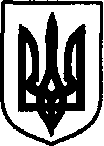 УКРАЇНАДунаєвецька міська рада VII скликанняР І Ш Е Н Н Я Тридцять третьої сесії08 лютого 2018 р.                                     Дунаївці	                                                 №23-33/2018рПро затвердження науково-проектної документації «Історико-архітектурний опорний план м.Дунаївці Хмельницької області з визначенням історичного ареалу та зон охорони пам’яток культурної спадщини»Розглянувши науково-проектну документацію «Історико-архітектурний опорний план м.Дунаївці Хмельницької області з визначенням історичного ареалу та зон охорони пам’яток культурної спадщини» розробленого Підприємством об’єднання громадян «Інститут культурної спадщини» Всеукраїнської Ради з охорони культурної спадщини України, протоколу засідання Науково-методичної ради з питань охорони культурної спадщини України від 12 жовтня 2016 року № 104, керуючись постановою Кабінету Міністрів України від 26.07.2001 року № 878, Законом України «Про охорону культурної спадщини», п. 37 ст. 26 Закону України «Про місцеве самоврядування в Україні», Законом України «Про основи містобудування», ст. 54 Земельного Кодексу України та враховуючи Наказ Міністерства культури України  від 15.12.2017 року №1359, міська рада ВИРІШИЛА:1. Затвердити науково-проектну документацію «Історико-архітектурний опорний план м.Дунаївці Хмельницької області з визначенням історичного ареалу та зон охорони пам’яток культурної спадщини.2. Врахувати рекомендації щодо нововиявлених об’єктів, що мають історичну, художню та архітектурну цінність, для підготовки матеріалів щодо включення їх до Реєстру пам’яток м.Дунаївці.3. Проектну документацію на будівництво, реконструкцію будівель і споруд  у межах історичного ареалу виготовляти на підставі опрацьованого історико-архітектурного містобудівного обґрунтування.4. Нове будівництво в межах історичного ареалу та в зоні регульованої забудови проводити згідно з вимогами до ведення будівництва у межах історичного ареалу та в зоні регульованої забудови з врахуванням громадських інтересів та розгляду на громадських слуханнях.5. Передачу земель у приватну власність та їх продаж в межах визначених  історико-архітектурним опорним планом м. Дунаївці проводити відповідно до статей 83, 84 Земельного кодексу України.6. При виготовленні «Проекту генерального плану м. Дунаївці» передбачити включення  «Історико-архітектурний опорний план м.Дунаївці Хмельницької області з визначенням історичного ареалу та зон охорони пам’яток культурної спадщини», як складової частини генерального плану м. Дунаївці.7. Після передачі у користування Управлінню культури, національності та релігії облдержадміністрації одного екземпляру проектної документації «Історико-архітектурний опорний план м.Дунаївці Хмельницької області з визначенням історичного ареалу та зон охорони пам’яток культурної спадщини» відповідно до наказу Міністерства культури і туризму України від 15.08.2006 року № 670/0/16-06 «Про делегування повноважень з надання висновків щодо відведення земельних ділянок та здійснення нагляду за виконанням робіт на пам`ятках» Управління надає висновки щодо:- відведення земельних ділянок;- погодження зміни землевласника, землекористувача на території пам`яток місцевого значення та в їх охоронних зонах;- здійснення нагляду за виконанням робіт з дослідження, консервації, реабілітації, реставрації, ремонту, пристосування й музеєфікації пам`яток та інших робіт на пам`ятках в межах історичного ареалу міста Дунаївці. 8. Рішення опублікувати в засобах масової інформації та розмістити на сайті міської ради.9. Контроль за виконанням цього рішення покласти на постійну комісію з питань містобудування, будівництва, агропромислового комплексу, земельних відносин та охорони навколишнього природного середовища (голова комісії С.Кобилянський).Міський голова									В.Заяць